How much in my piggy bank?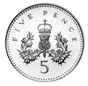 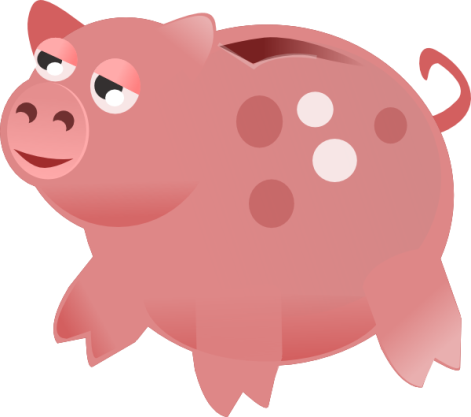 